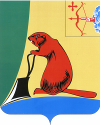 О внесении изменений в решение Тужинской районной Думы от 12.12.2008 № 36/288 «Об утверждении Положения о бюджетном процессе в муниципальном образовании Тужинский муниципальный район»В соответствии с Бюджетным кодексом Российской Федерации, Уставом Тужинского района районная Дума РЕШИЛА:1. Внести в решение Тужинской районной Думы от 12.12.2008 № 36/288 (с изменениями от 28.01.2009 № 38/306, от 03.06.2009 № 40/331, от 23.12.2009 № 49/393, от 30.04.2010 № 53/433, от 17.12.2010 № 61/510, от 06.05.2011 №4/32, от 18.07.2011 № 7/47, от 28.11.2011 № 12/73, от 06.04.2012 №16/113, от 01.06.2012 №17/121), которым утверждено Положение о бюджетном процессе в муниципальном образовании Тужинский муниципальный район (далее – Положение), следующие изменения:1.1. В пункте 3 статьи 10 Положения слово «главы» исключить;1.2. Статью 17 Положения изложить в следующей редакции:«Статья 17. Бюджетные полномочия Контрольно-счетной комиссии Тужинского района1. Контрольно-счетная комиссия Тужинского района обладает бюджетными полномочиями, установленными бюджетным законодательством Российской Федерации, решениями Думы.»;1.3. Пункт 1 статьи 41 изложить в следующей редакции:«1. В районе осуществляется предварительный, текущий и последующий муниципальный финансовый контроль.Органами муниципального финансового контроля являются:Дума;администрация района;Финансовое управление;Контрольно-счетная комиссия;главные распорядители бюджетных средств;главные администраторы доходов бюджета;главные администраторы источников финансирования дефицита бюджета.»2. Настоящее решение вступает в силу со дня его официального обнародования.Глава района              Л.А. Трушкова       ТУЖИНСКАЯ РАЙОННАЯ ДУМА КИРОВСКОЙ ОБЛАСТИРЕШЕНИЕТУЖИНСКАЯ РАЙОННАЯ ДУМА КИРОВСКОЙ ОБЛАСТИРЕШЕНИЕТУЖИНСКАЯ РАЙОННАЯ ДУМА КИРОВСКОЙ ОБЛАСТИРЕШЕНИЕТУЖИНСКАЯ РАЙОННАЯ ДУМА КИРОВСКОЙ ОБЛАСТИРЕШЕНИЕТУЖИНСКАЯ РАЙОННАЯ ДУМА КИРОВСКОЙ ОБЛАСТИРЕШЕНИЕТУЖИНСКАЯ РАЙОННАЯ ДУМА КИРОВСКОЙ ОБЛАСТИРЕШЕНИЕот01.10.2012№20/144пгт ТужаКировской области пгт ТужаКировской области пгт ТужаКировской области пгт ТужаКировской области 